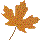        Proiect tematic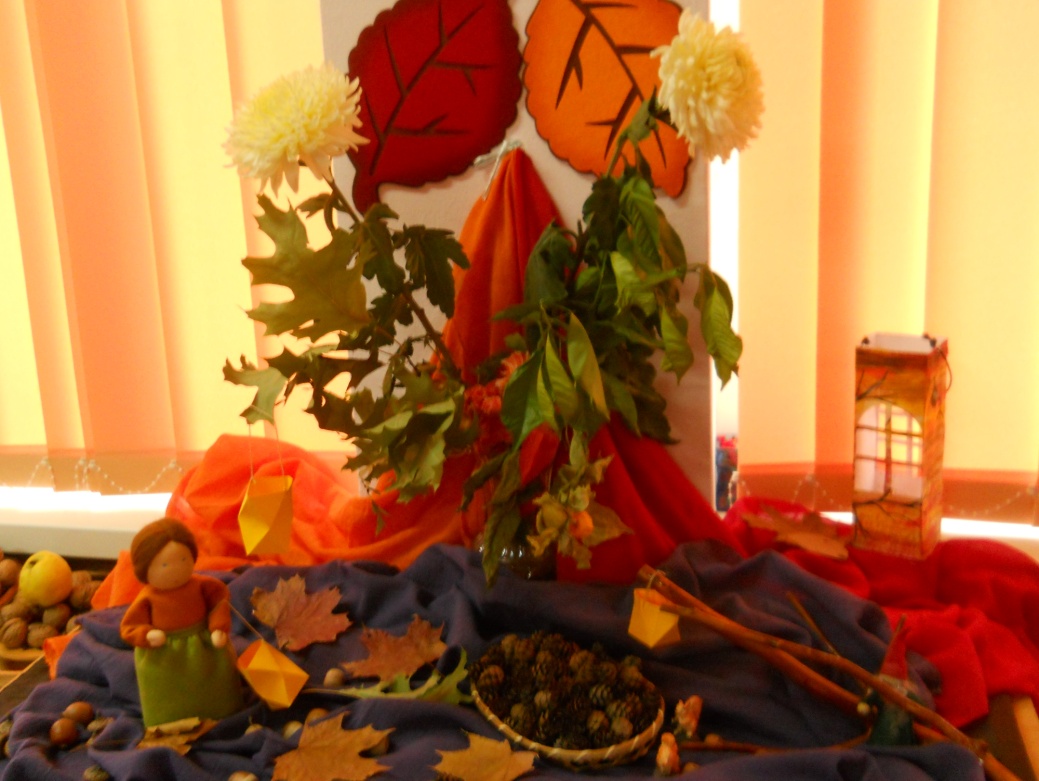        CALENDARUL ACTIVITĂŢILOR 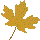 Activitatea nr. 1Titlul activităţii: Ghicitori despre toamnă Data/ Perioada: 11 octombrie 2012Locul de desfăşurare: Şcoala Gimnazială Nr. 18 Baia MareParticipanţi: elevii clasei  0A , 0 B,   I B Descrierea activităţii: Elevii clasei I B au prezentat colegilor mai mici cum au reuşit ei să aducă toamna în clasă prin jocuri de degeţele, dansuri, cântece. Au cântat împreună cântecele cunoscute de toate cele 3 clase şi au răspuns cu entuziasm la întrebările puse de doamnele învăţătoare sau de colegii mai isteţi.Responsabil: Maghiari Helga, Treger Crina, Farcaş Oana, Marincaş CarmenModalitaţi de evaluare: Organizarea concursului „Cine ştie mai multe ghicitori?” 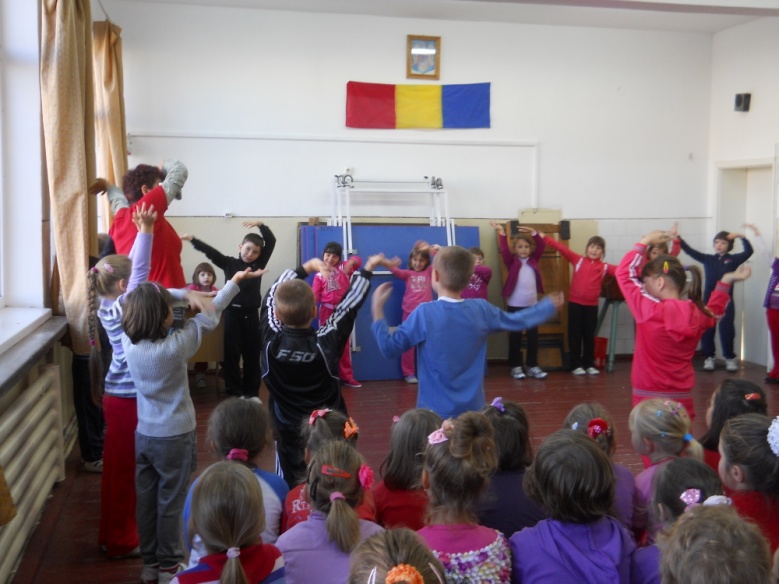 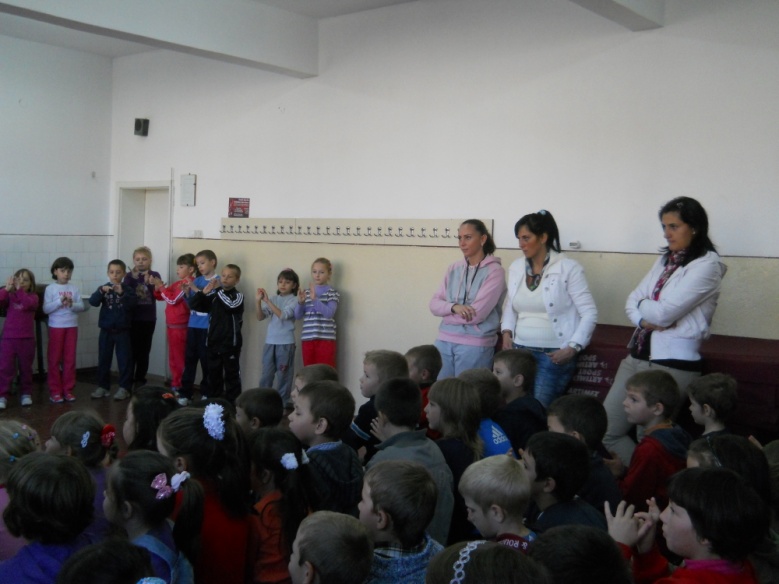 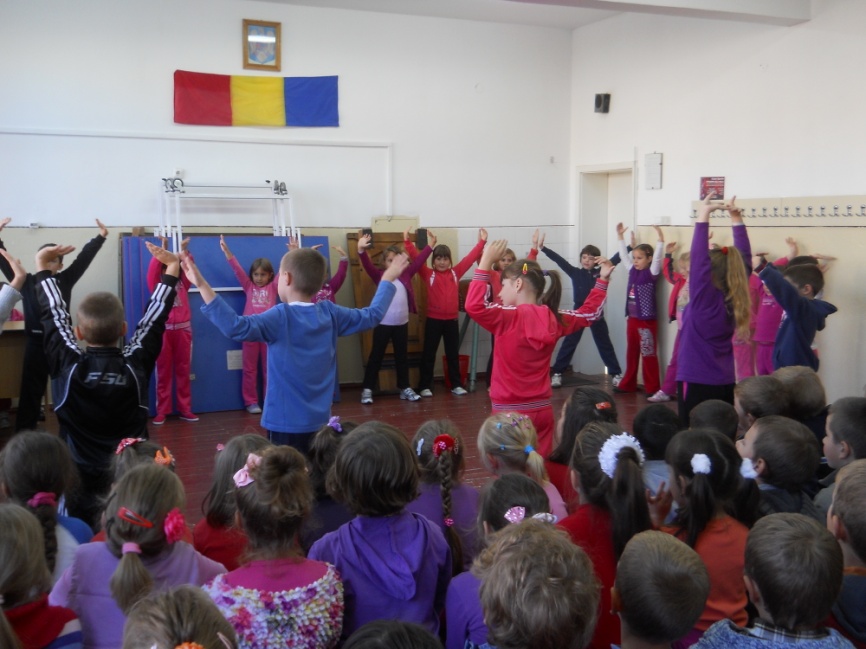 Activitatea nr. 2Titlul activităţii: Toamna în poezie şi cântecActivitate desfăşurată în cadrul proiectului de parteneriat „Artişti mari, artişti mici”Data/ Perioada: 19 octombrie 2012Locul de desfăşurare: Grădiniţa Nr. 33 Baia MareParticipanţi: - elevii clasei I B ( Şcoala Gimnazială Nr. 18)                             -preşcolarii Grădiniţei Nr. 33Descrierea activităţii: Elevii clasei I B au prezentat preşcolarilor poezii şi cântece despre toamnă cuprinse într-o scurtă serbare. La rândul lor preşcolarii au recitat versuri legate de acest anotimp, au dansat şi cântat iar la final s-au jucat în sălile de grupă, mici şi mari deopotrivă.Responsabil: Maghiari Helga, Moşuţ Elvira, Lar Karmen, Orosz GabrielaModalitaţi de evaluare: S-au purtat discuţii pe marginea activităţii desfăşurate. 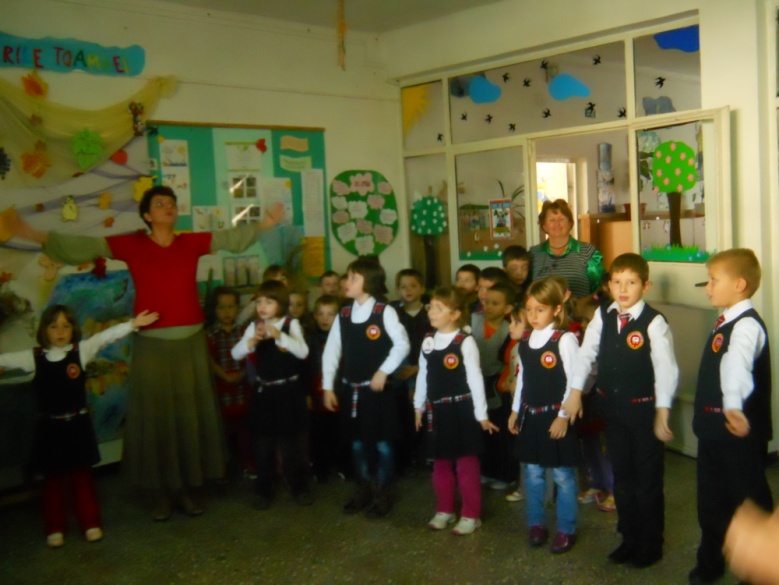 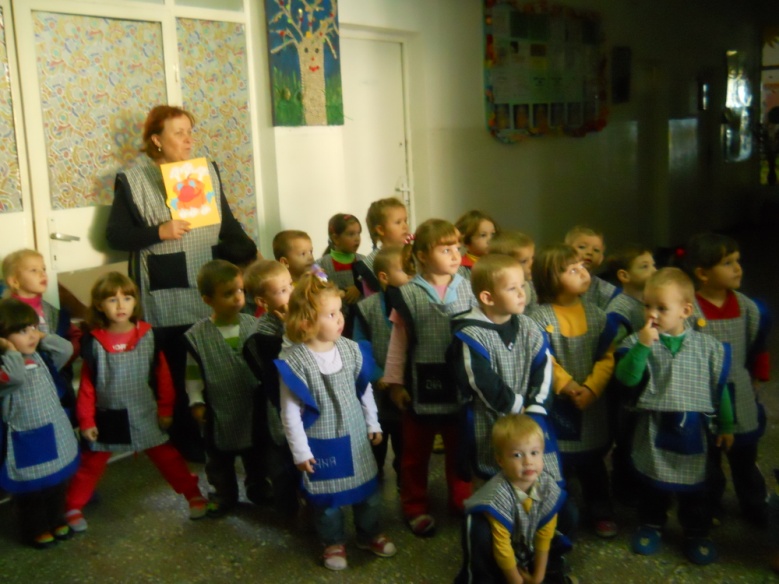 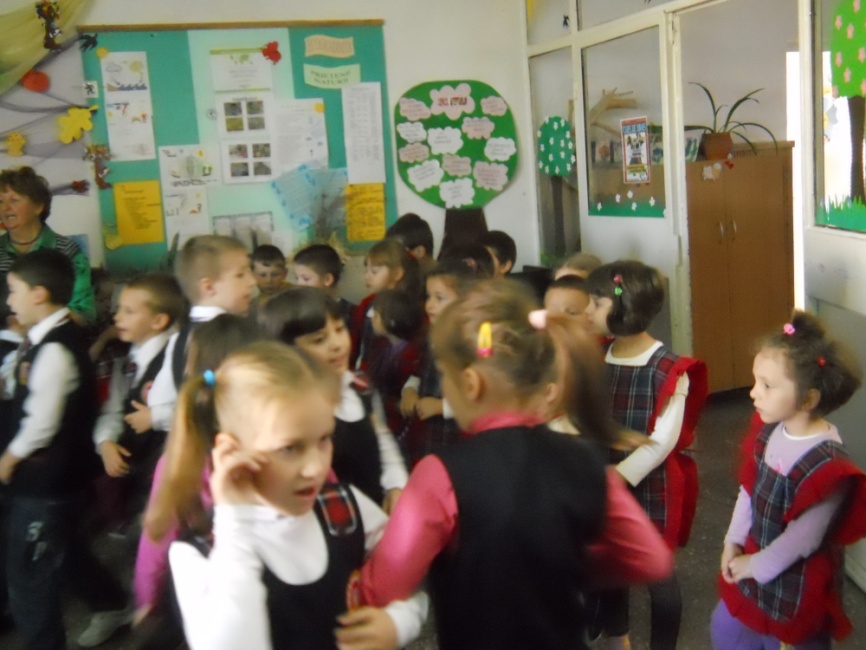 Activitatea nr. 3Titlul activităţii: Toamna în culoriData/ Perioada:  octombrie 2012Locul de desfăşurare: sala de clasăParticipanţi: elevii claselor I-IVDescrierea activităţii: Cunoscând diverse tehnici de realizare a compoziţiilor plastice, copiii au primit cu entuziasm tema de lucru. Au redat chipul toamnei, dănd frâu liber imaginaţiei creatoare. Rezultatele au fost pe măsura muncii depuse, a sentimentelor investite, iar satisfacţiile în concordanţă cu acestea.Responsabil: Maghiari Helga, Dumitrean Adriana, Mureşan Sanda, Porumb Dorina, Mihuţ Aurica, Tătar Nicoleta, Făt Mariana, Bucur Rozina.Modalitaţi de evaluare: expoziţie cu lucrările elevilor, participarea cu cele mai reuşite lucrări la concursuri şcolare de creaţie plastică.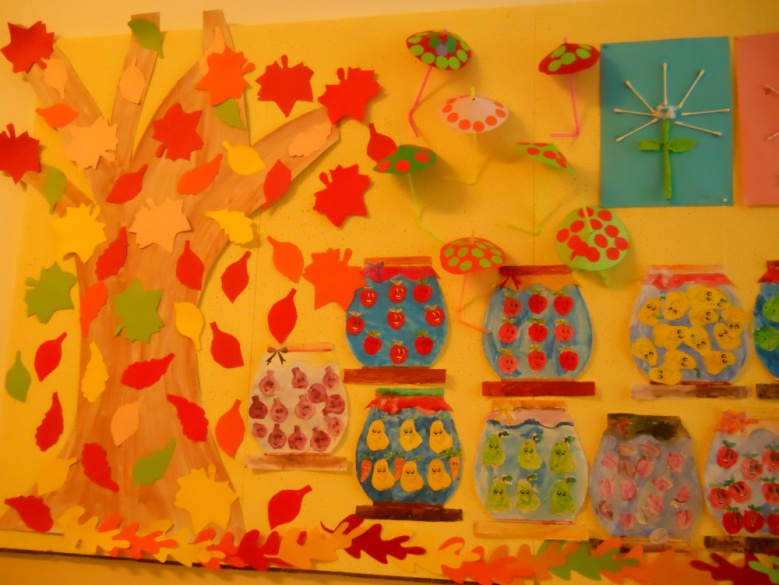 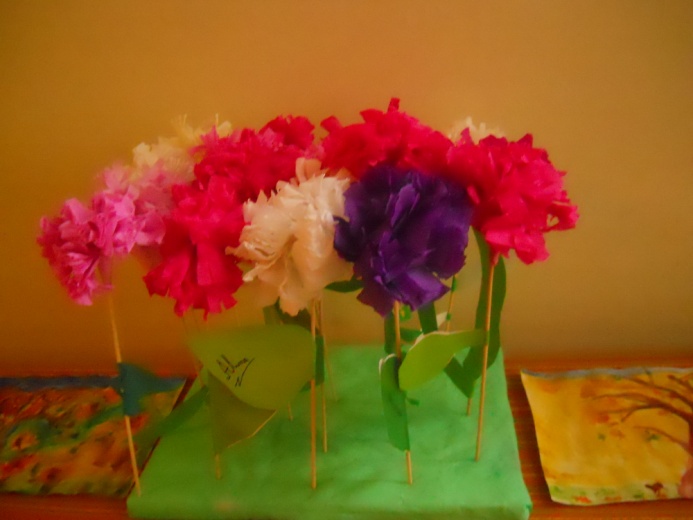 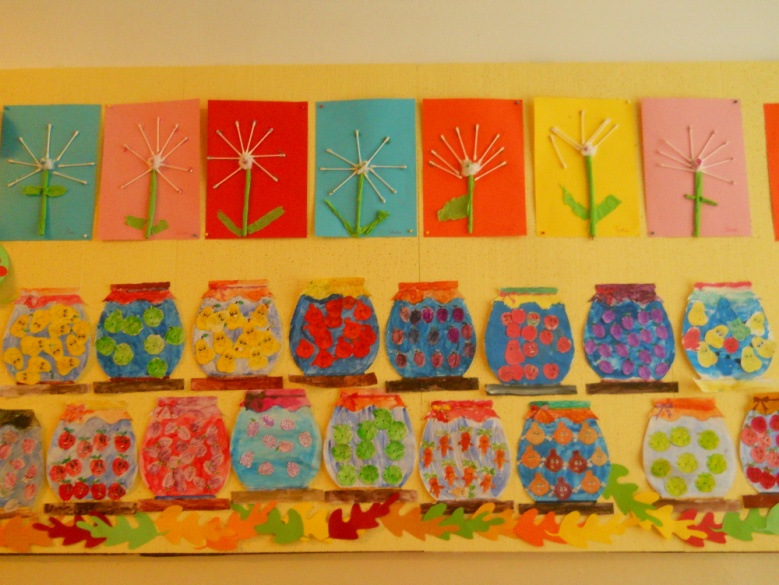 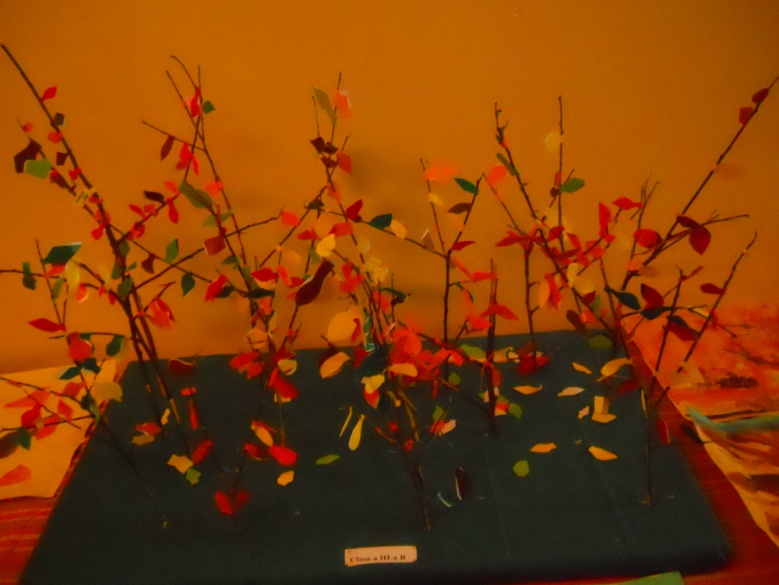 Activitatea nr. 4Titlul activităţii: Salată de fructeActivitate desfăşurată în cadrul proiectului de parteneriat „Prietenii naturii”Data/ Perioada: 25 octombrie 2012Locul de desfăşurare: Grădiniţa “I.L.Caragiale”Participanţi: elevii clasei I B, preşcolarii grupei Waldorf, grupei mari şi mijlocii. Descrierea activităţii: Discuţii despre semne ale anotimpului toamna, fructe, legume, flori de toamnă. Prezentarea poeziilor şi cântecelelor cunoscute atât de şcolari cât şi de preşcolari, prepararea unei salate de fructe (din fructele toamnei), servirea acesteia.Responsabil: Maghiari Helga, Czegenyi Luminiţa, Bocut Ariana, Cara DianaModalitaţi de evaluare:  Elevii au fost cei care au apreciat şi evaluat  salata. Ei au dovedit că în orice situaţie pot fi   creatori de frumos şi gustos!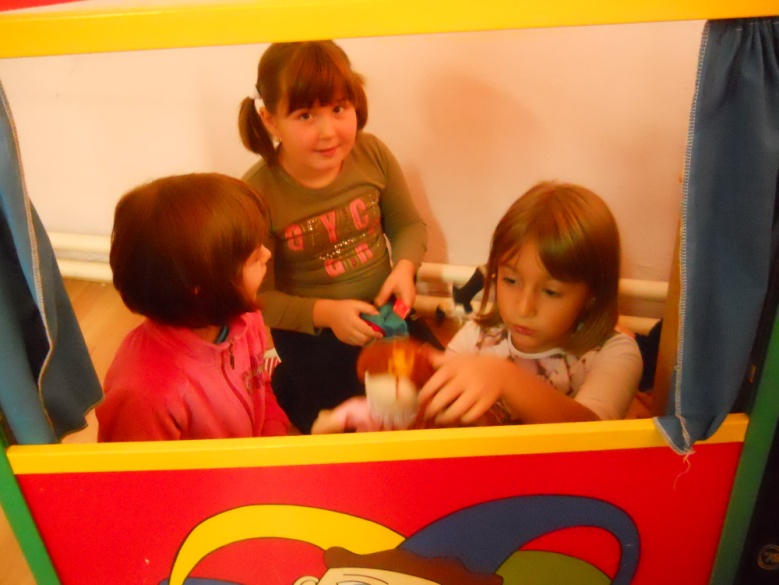 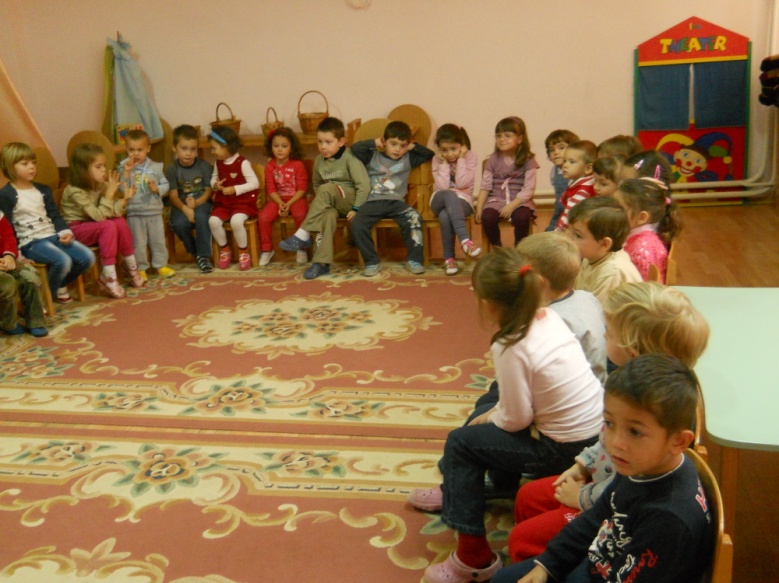 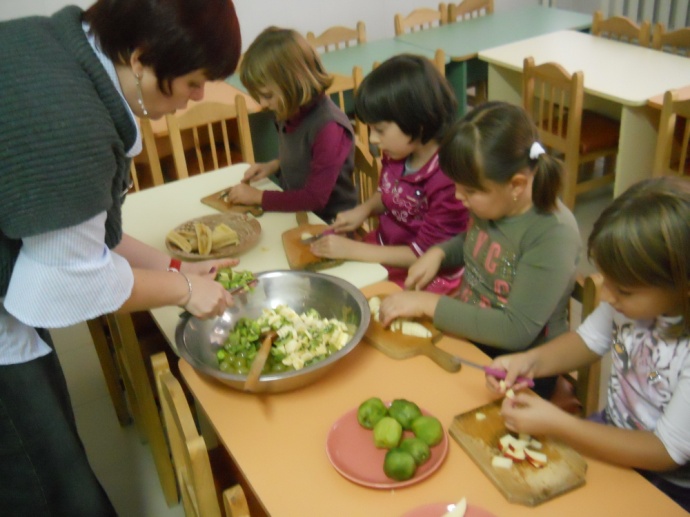 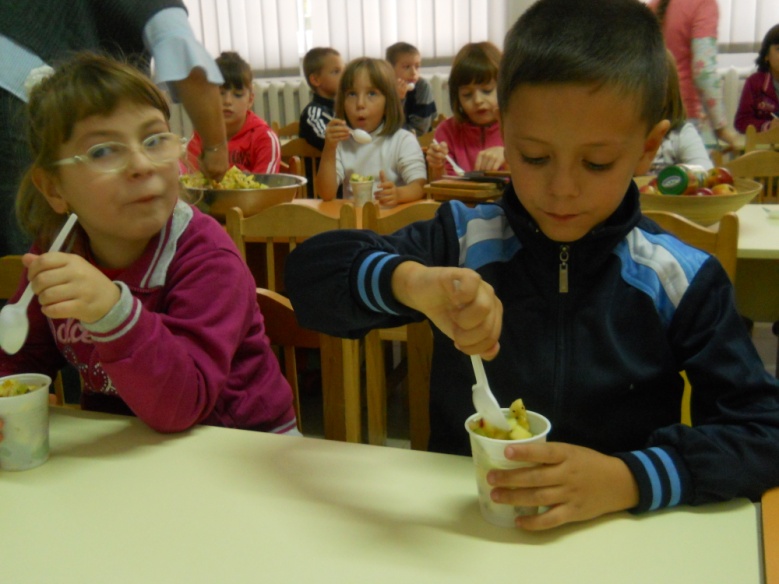 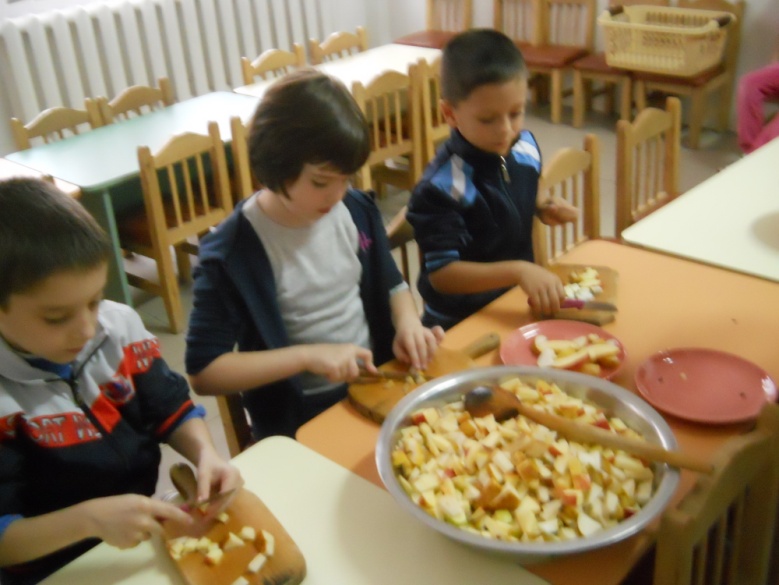 Activitatea nr. 5Titlul activităţii: Fructe şi legume de toamnăActivitate realizată în cadrul proiectului de parteneriat „De la grădiniţă la şcoală”Data/ Perioada: 1 noiembrie 2012Locul de desfăşurare: Grădiniţa  cu program prelungit Nr. 28 Baia MareParticipanţi: elevii claselor I B, I A, preşcolarii grupei mici şi mijlociiDescrierea activităţii: Elevii au şi-au vizitat fostele educatoare şi au desfăşurat activităţi împreună cu preşcolarii. Copiii mici au dorit mult să înveţe de la copiii mari cântece, poezii, jocuri de degeţele, dansuri. Au petrecut un timp purtând discuţii despre toamnă, răspunzând la întrebări şi ghicitori.Responsabil: Maghiari Helga, Dumitrean Adriana – Şcoala Gimnazială Nr. 18Sabău Cornelia, Petrovan Monica, Lazăr Maria, Suşca Alina Maria, Pop Ioana,           Gherasim Bianca – Grădiniţa Nr. 28 Baia MareModalitaţi de evaluare: S-au purtat discuţii pe marginea diferenţelor dintre regimul de viaţă al preşcolarilor şi al şcolarilor. Activitatea s-a încheiat cu o expoziţie Fructe şi legume de toamnă.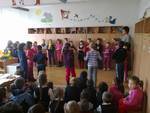 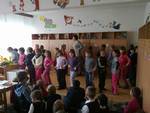 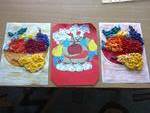 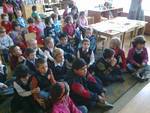 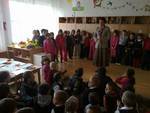 Activitatea nr. 6Titlul activităţii: Fetiţa cu lampionul – teatru de masă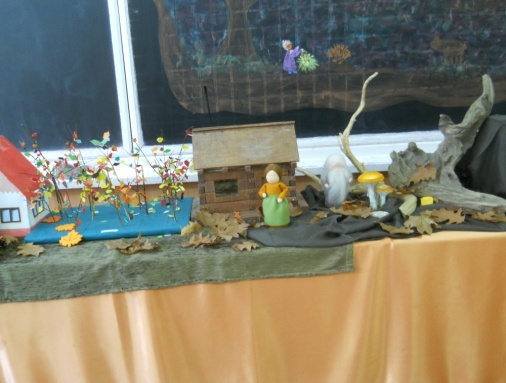 Data/ Perioada: 1 - 2 noiembrie 2012Locul de desfăşurare: sala clasei I BParticipanţi:  elevii claselor 0 A, 0 B, I B, I C.Descrierea activităţii: Pentru reuşita acestei activităţi a fost cerut ajutorul copiilor mai mari (elevi ai clasei a III a B) care au colectat frunze, crenguţe, au „confecţionat” pădurea necesară realizării teatrului de masă. Elevii claselor mai mici au privit şi ascultat povestea, au purtat discuţii şi au răspuns la întrebările puse, iar, în final au pictat şi desenat secvenţe din poveste pentru realizarea unei expoziţii comune.Responsabili: Maghiari Helga, Dumitrean Adriana, Teger Crina, Farcaş Oana, Oşianu Ramona, Tătar Nicoleta.Modalitaţi de evaluare:  La sfârşitul activităţii elevii au apreciat lucrările realizate. S-a realizat o expoziţie – Fetiţa cu lampionul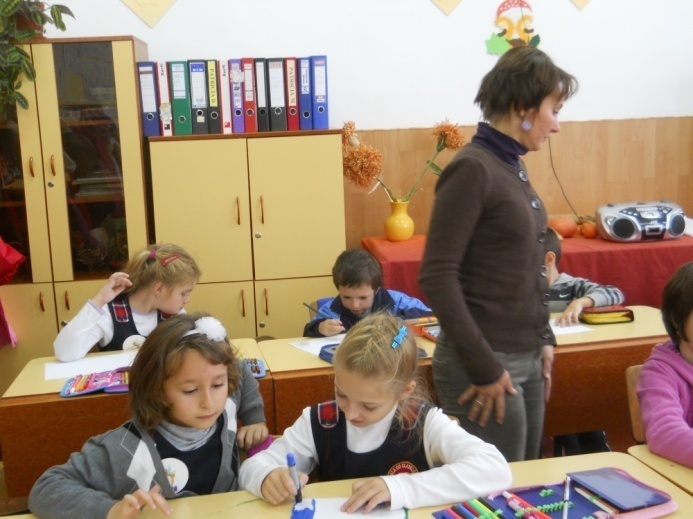 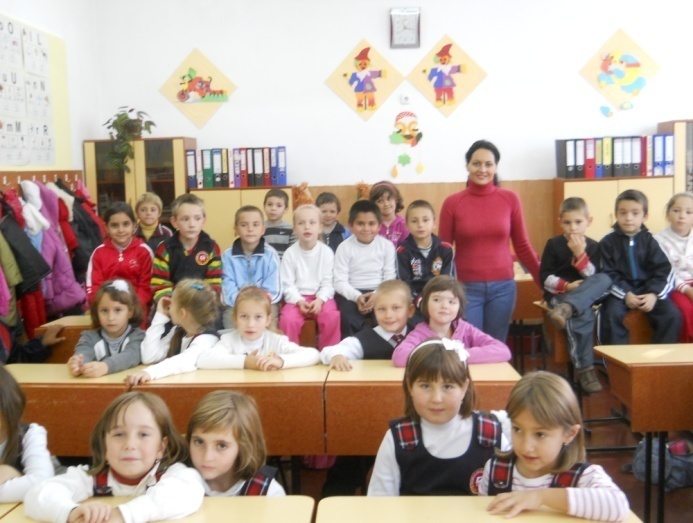 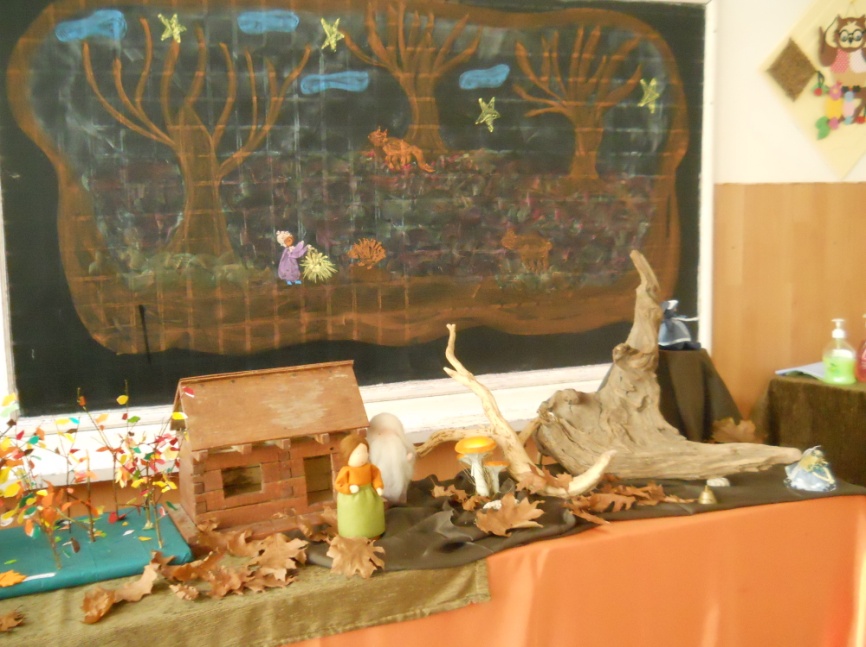 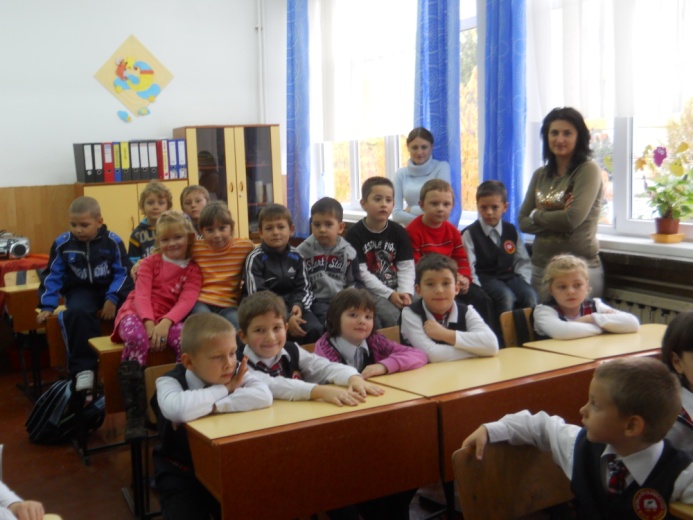 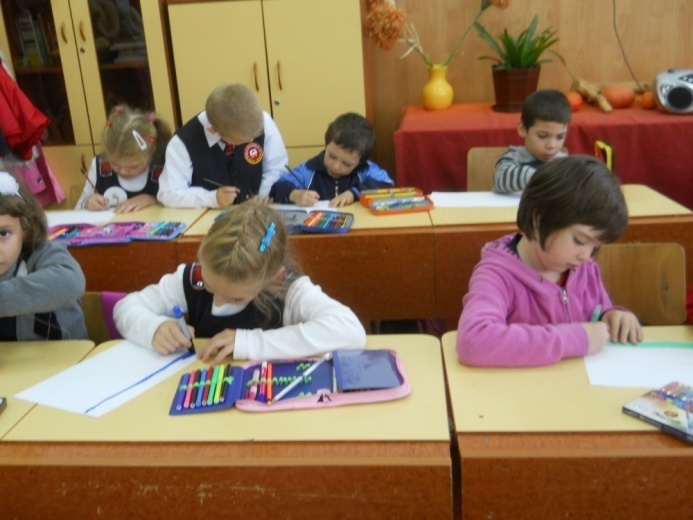 